Зуева Татьяна ВладимировнаВоспитательМАОУ СОШ№1 СП Детский садГ. Кунгур, Пермский крайМетодическая разработка для педагогов и родителей«Поэтапное рисование человека с детьми дошкольного возраста»Цель: Обучение поэтапному рисованию человека.  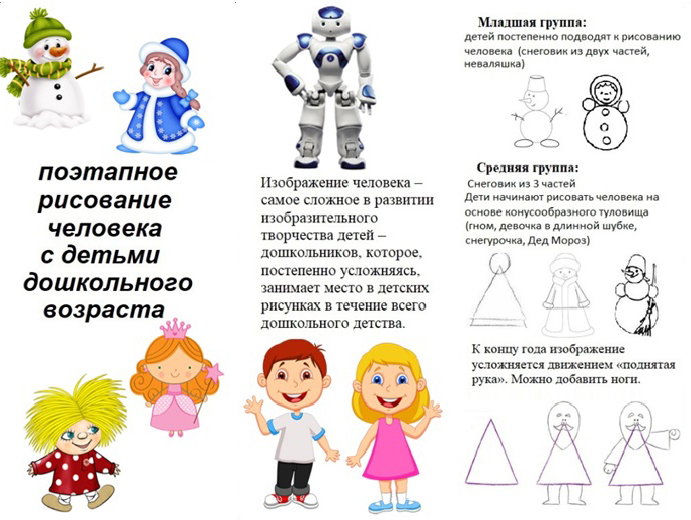 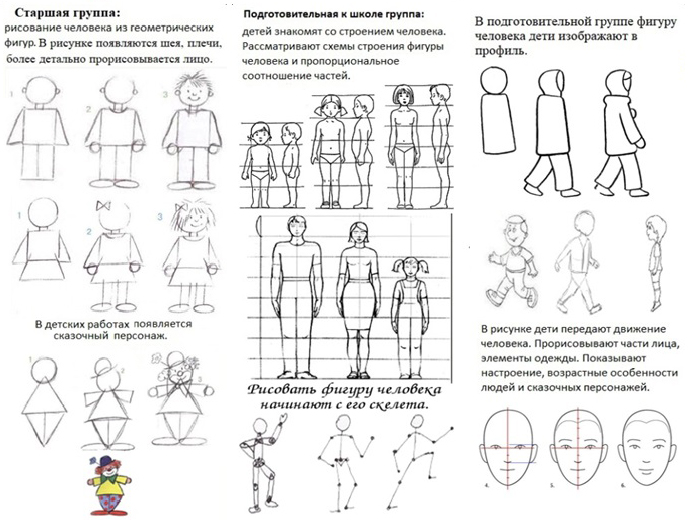 